Жили собi дiдусь з бабусею. Попросив дiдусь:-Спечи менi,бабко,колобка!-З чого ж я тобi спечу? Борошна  нема- вiдповiла бабуся. метется !-Е-ех бабко! По коробу помети, по зусiку поскреби- гляди борошно на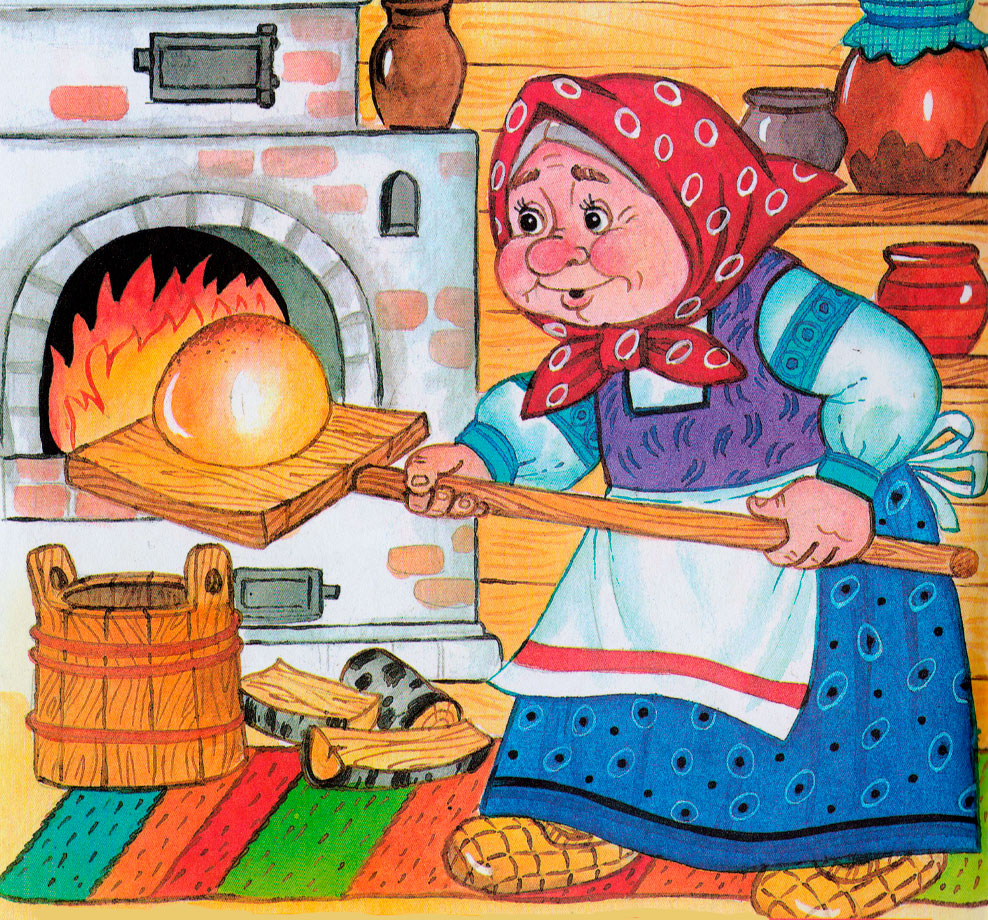 Взяла бабуся вiничок, по коробу поскребла, по зусiку помiла,наскреболся  двi  жменьки борошна. Замiсила тiсто на сметанi, пiдсмажила в маслi та поклала остудитися на пiдвiконня. 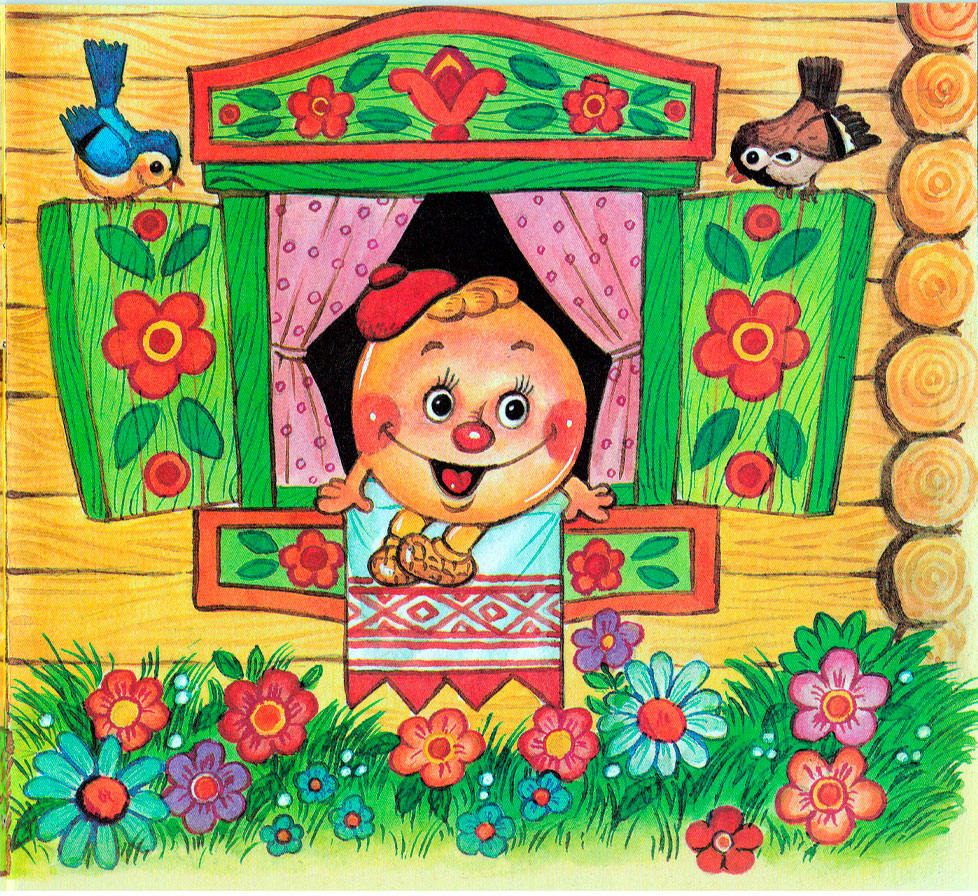 Колобок полежав собi, та раптом покотився – с пiдвiконня на лавку, з лавки на пiдлогу, по пiдлозi до дверей, перестрибнув через порiг в сiни, з сiней на ганок, з ганку – на двiр,з двору за ворота,i далi по вулицi. 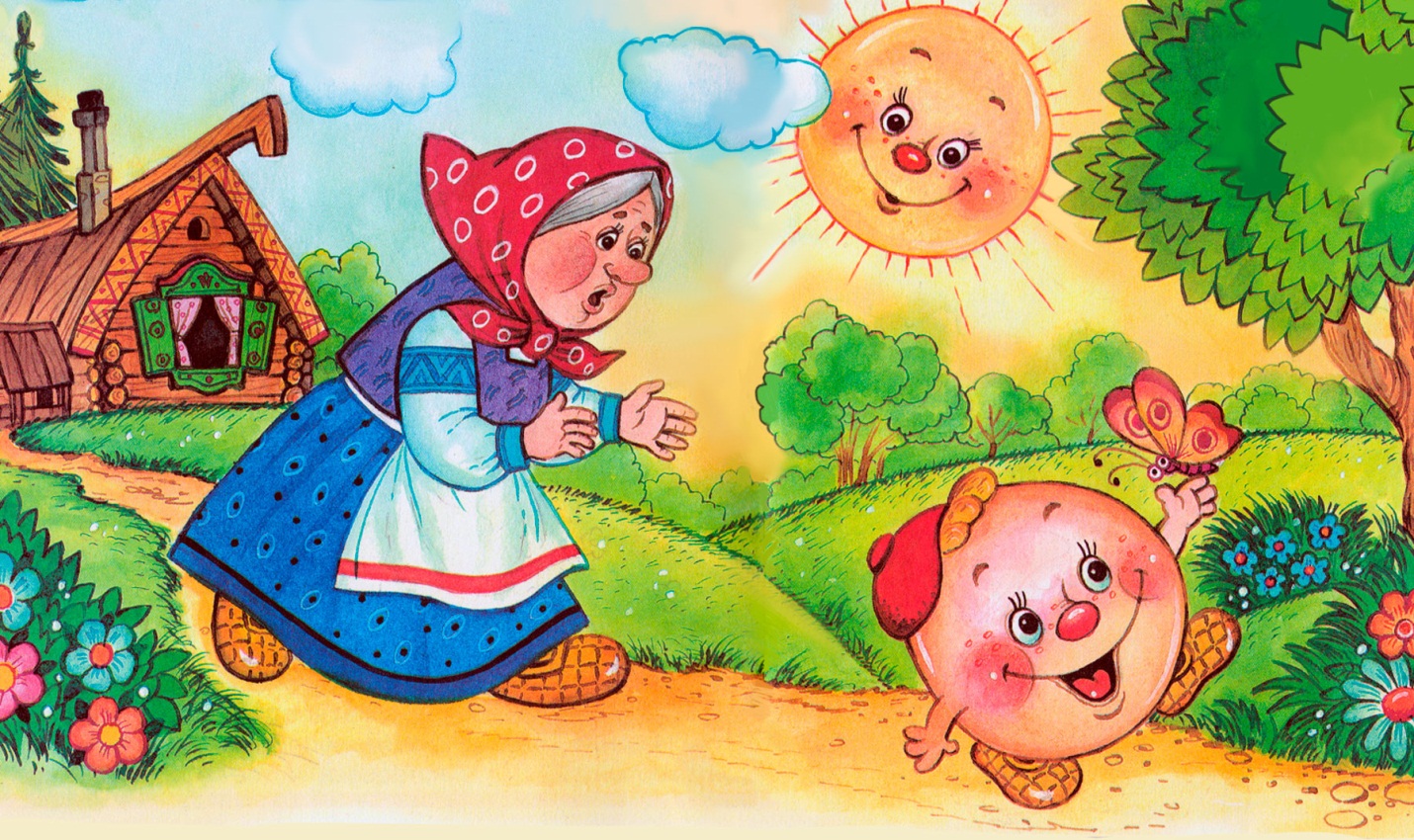 Котится колобок по дорозi, а на зустрiч йому заяць: 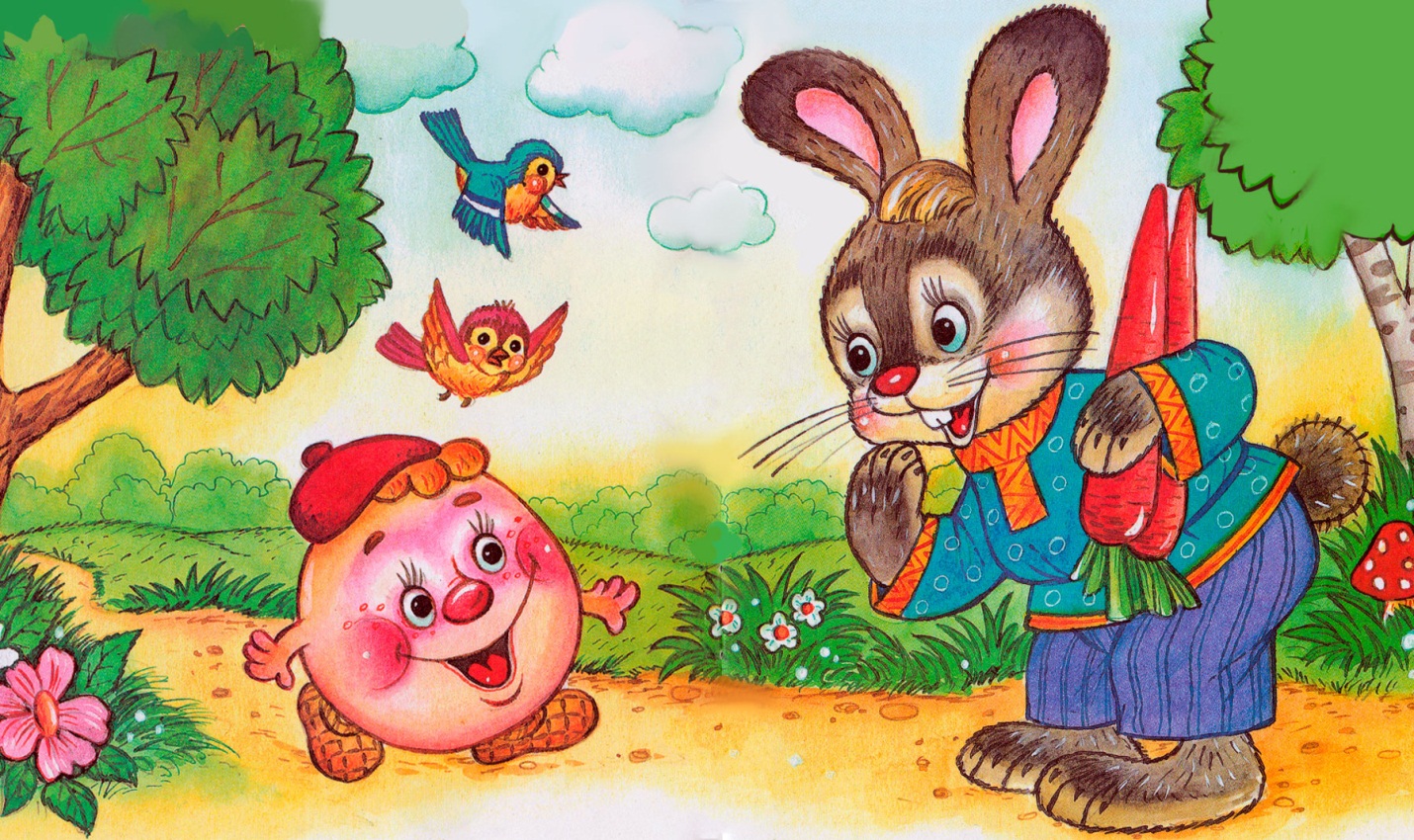 -Колобок, колобок! Я тебе з'їм.- Не їж мене, сiренький зайчику! Я тобi пiсеньку заспiваю- сказав колобок i заспiвав свою пiсеньку:Я колобок,колобок!Я по коробу шкребений,По зусiку я метений,На сметанi мiшаний,Та на маслi печений,На вiконцi стужений.Я вiд дiдуся втiк,Я вiд бабусi втiк.I вiд тебе, зайчику, не хитро втечу!I покотився собi далi; тiльки зайчик його i бачив!Котится колобок, а на зустрiч йому вовк: 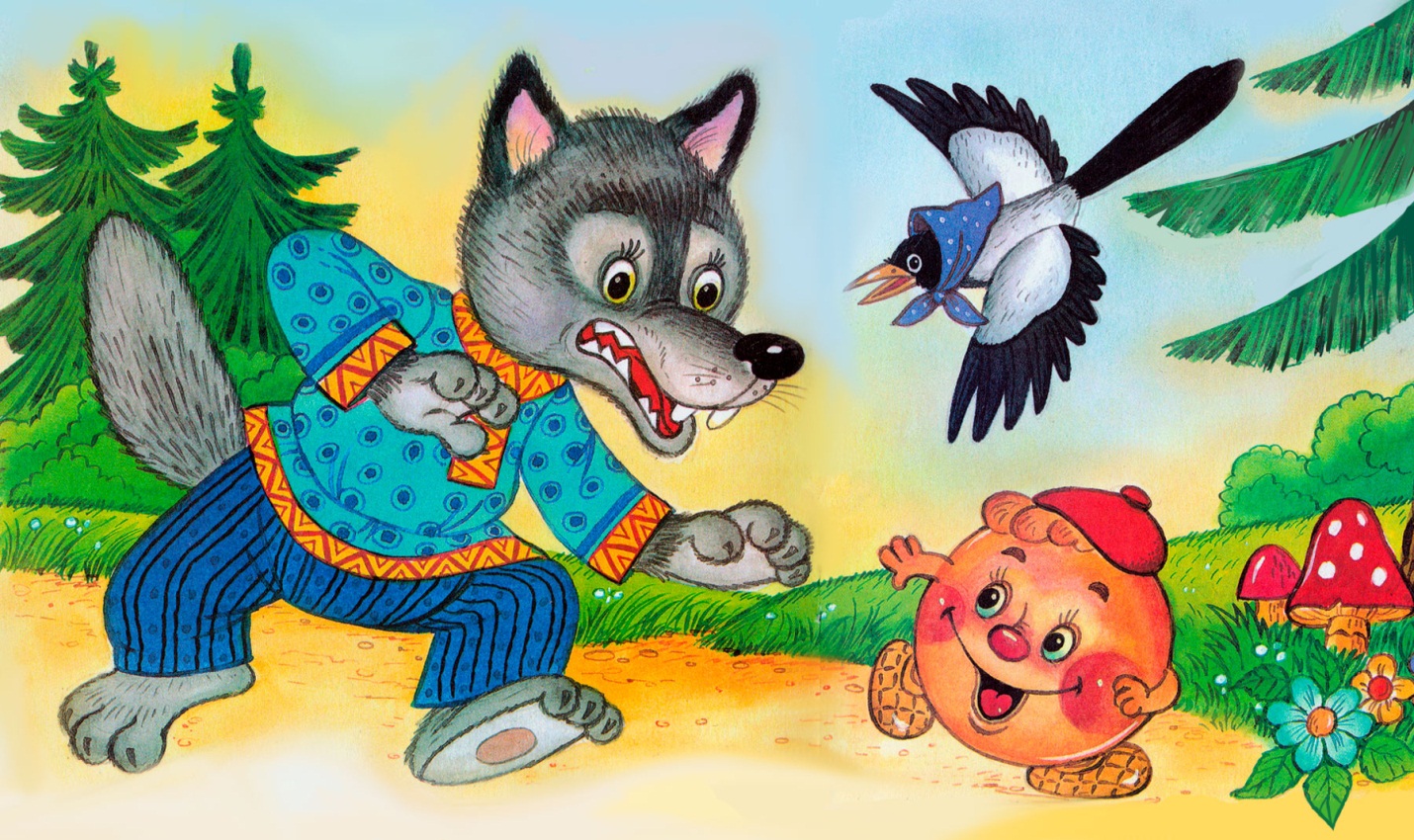 -Колобок, колобок! Я тебе з'їм!-Не їж мене, сiренький вовчику! Я тобi пiсеньку заспiю,- сказав колобок i заспiвав:Я колобок,колобок!Я по коробу шкребений,По зусiку я метений,На сметанi мiшаний,Та на маслi печений,На вiконцi стужений.Я вiд дiдуся втiк,Я вiд бабусi втiк.I вiд тебе, вовчику, не хитро втечу!I покотився собi далi; тiльки вовчик його i бачив!Котится колобок, а на зустрiч йому ведмiдь: 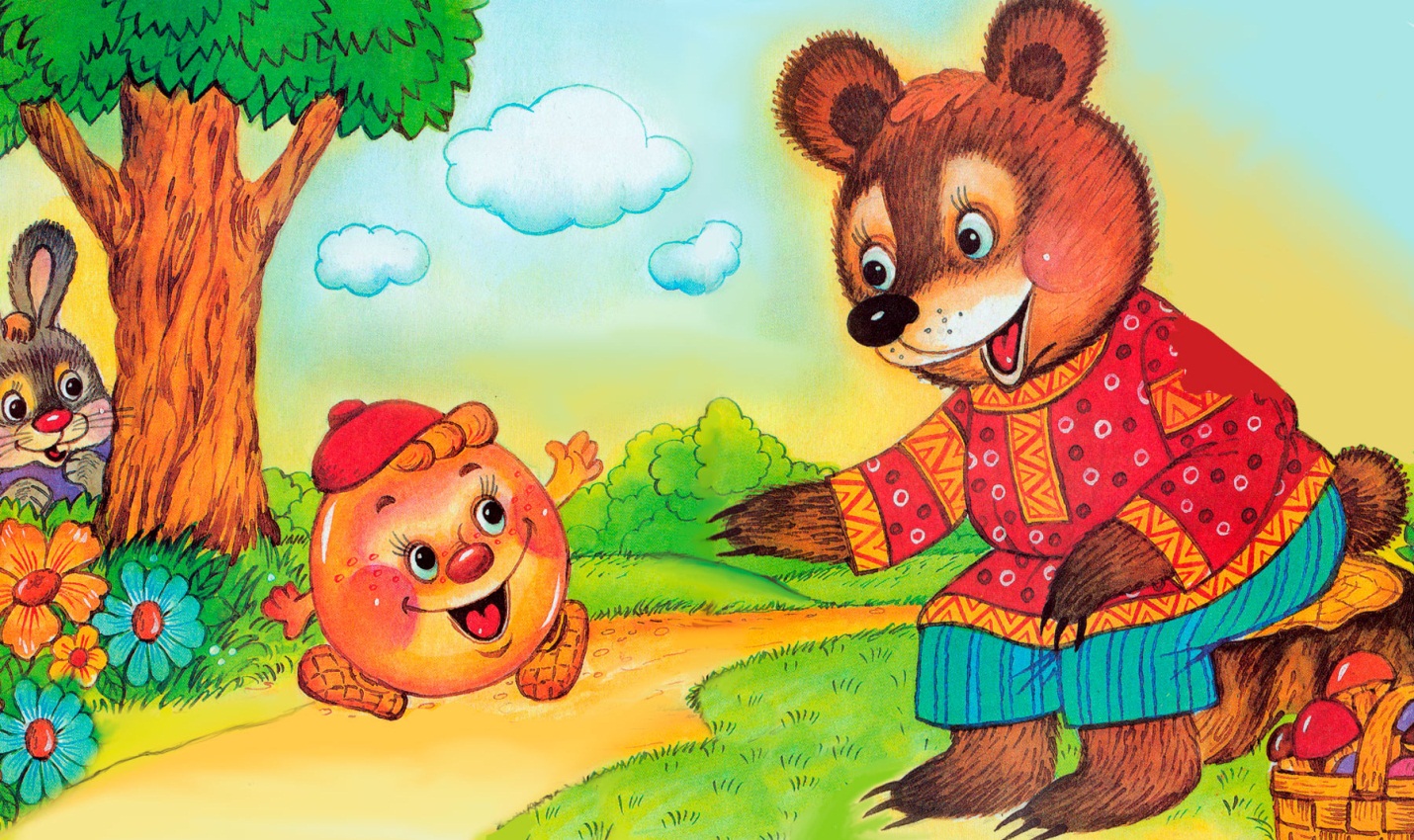 -Колобок, колобок! Я тебе з'їм!-Не їж мене, косолапий!  Я тобi пiсеньку заспiю,- сказав колобок i заспiвав:Я колобок,колобок!Я по коробу шкребений,По зусiку я метений,На сметанi мiшаний,Та на маслi печений,На вiконцi стужений.Я вiд дiдуся втiк,Я вiд бабусi втiк.I вiд тебе, ведмедику, не хитро втечу!I знов покотився, тiльки ведмедик його i бачив!Котится, котится колобок, а на зустрiч йому лисичка: 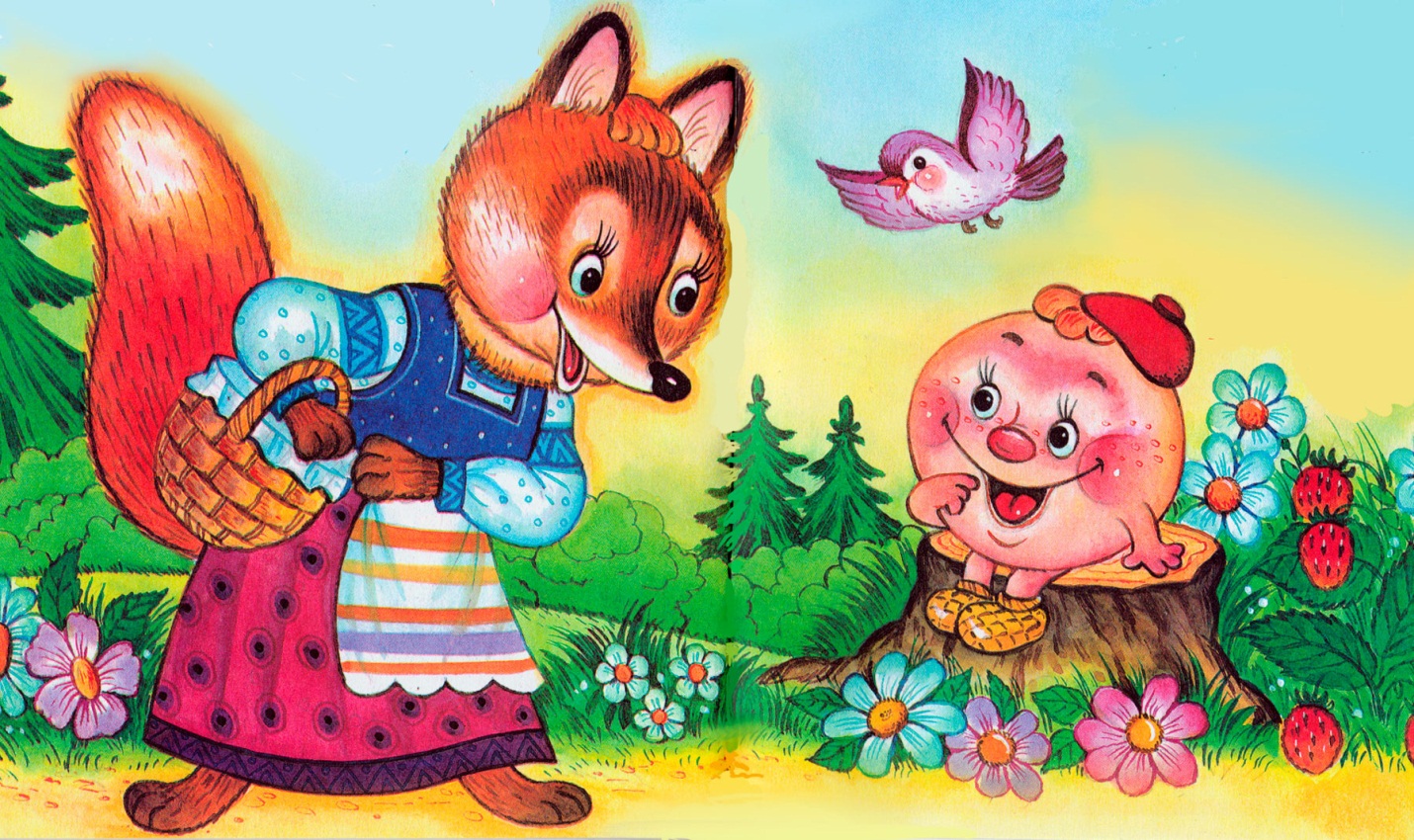 -Здоров будь, колобочок! Який ти гарненький. Колобок, колобок! Я тебе Я тебе з'їм!-Не їж мене, лисичко! Я тобi пiсеньку заспiю,- сказав колобок i заспiвав:Я колобок,колобок!Я по коробу шкребений,По зусiку я метений,На сметанi мiшаний,Та на маслi печений,На вiконцi стужений.Я вiд дiдуся втiк,Я вiд бабусi втiк.I вiд тебе,лисичко, втечу!- Яка гарна пiсенька!- сказала лисичка.- Але ж я, колобочку, стара-стара, погано чую ; сядь-но менi носика та й проспiвай ще разочок поголоснiше.Колобок вскочив лисичцi на носика i заспiв ту ж пiсеньку. 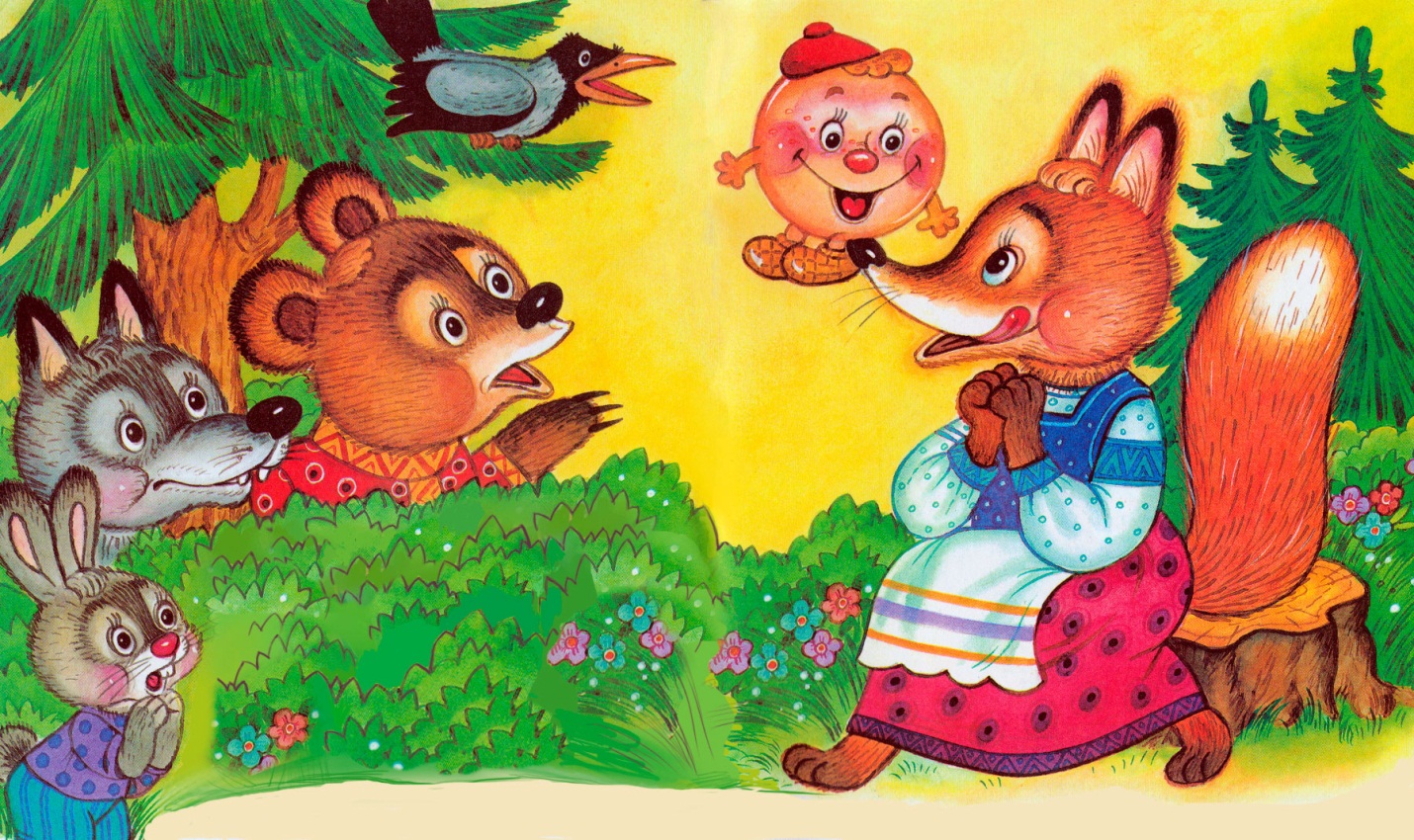 -Спасибi, колобочку! Славна пiсенька, ще б послухати! Сядь-но менi на язичок та проспiвай в останнiй раз,-сказала лисичка i виставила свiй язичок; колобок пригнув їй на язичок, а лисичка -  ам його! Та й з'їла колобка…